İŞİN KISA TANIMI:       İl Gıda Tarım ve Hayvancılık Müdürlüğü üst yönetimi tarafından belirlenen amaç ve İlkelere uygun olarak;  Müdürlüğümüzde bulunan bilgisayar, bilgisayar çevre birimleri (yazıcı tarayıcı vs) ve network sisteminin düzenli kesintisiz bir şekilde işleyişinin devam etmesini sağlamak. İl müdürlüğü Bilişim Teknolojileri Birimi’ni kurmak ve Bakanlığın bilişim teknolojileri politikaları, ilke ve hedefleri doğrultusunda bilişim varlıklarının çalışmasını temin etmek,            GÖREV VE SORUMLULUKLAR: Ortak belirlenmiş görev ve sorumlulukları yerine getirmek. Müdürlüğümüzde bulunan bilgisayar ve çevre birimlerinin düzenli bir şekilde çalışır halde tutulmasını sağlamak. Müdürlüğümüz network ağının ve internet sisteminin çalışanların iş akışını aksatmadan çalışır halde tutulmasını sağlamak. Arızalan bilgisayar ve çevre birimlerinin tamirinin gerçekleştirmesi ve boşalan tonerlerinin dolumun yaptırılmasını sağlamak. 5651 sayılı kanun gereğince internet logo kayıtlarını tutmak.Konfigürasyonu eskiyen ve devamlı arıza veren bilgisayar ve çevre birimlerinin değiştirilerek modernize edilmesini sağlamak.Bilişimle ilgili yeni teknolojilerin takibini yapmak.İl Müdürlüğünün internet siteleri ve intranet yapıları ile içerik yönetim sistemlerinin kullanımına yönelik çalışmalar yapmak,İl Müdürlüğünün bilişim altyapısının kurulumu, bakımı, onarımı, işletilmesi, ikmali, geliştirilmesi ve güncellenmesi ile ilgili işleri yürütmek,İl Müdürlüğü bünyesinde işlenen ve saklanan verilerin gizliliğini, bütünlüğünü ve erişilebilirliğini sağlamak,Yönetim Bilgi Sistemine yönelik hizmetleri yürütmekİl Müdürlüğünün personel web sayfasını oluşturmak İl Müdürlüğünün görevleri ile ilgili iş ve işlemleri bilgisayar ortamında yapmak ve güncellemeleri takip etmek İldeki yayın malzemeleri ile ilgili hizmetleri yürütmek,İl Müdürlüğü için elektronik ortamda yürütülmesine ihtiyaç duyulan; her türlü yazılım ve hizmetin devamlılığını, güvenliğini ve kontrolünü sağlamak,Müdürlükçe basına duyurulması istenen konulara ilişkin basın bültenleri hazırlamak, brifing, açıklama ve demeç gibi tanıtma faaliyetlerini düzenlemek, basın toplantılarını planlamak, basın mensuplarının davet edilmesine ilişkin işlemleri yürütmek.İl Müdürlüğü çalışmalarıyla ilgili basın bülteni hazırlayarak bunun yerel basında  yayınlanmasını sağlamak.İl Müdürlüğü çalışmalarında kullanılacak kitap, dergi, bülten ve broşür gibi yayınları hazırlayarak basılmasına ilişkin çalışmaları yürütmek.Müdürlük faaliyetlerinde çekilen fotoğraf ve filmleri broşür, dergi, gazete vb. yayınlarda kullanmak üzere arşivlemek.Her türlü tören, protokol toplantıları, karşılama, uğurlama gibi programların düzenlenmesinde talimatlar çerçevesinde verilen görevleri yerine getirmek.Müdürlüğümüzde yapılan toplantılarda törenlerde kullanılmak üzere klasör bloknot kalem çanta balon bayrak vb. malzemelerin basımı ve teminini sağlamakİl Müdürlüğü çalışmaları yürütülürken şubeler arası, Bakanlık diğer kurum ve kuruluşlarla yazışmalarda güvenilir hızlı erişim sağlamak amacıyla şube müdürlükleri, personel adına ………..gov.tr uzantılı mail adresi oluşturmakGörev alanı ile ilgili olarak yöneticisi tarafından verilen diğer görevleri yerine getirmek Etik kurallarına uymak. Tüm faaliyetlerinde İç Kontrol Sisteminin tanım ve talimatlarına uygun olarak görev yapmak.YETKİLERİ: 1. Yukarıda belirtilen görev ve sorumlulukları gerçekleştirme yetkisine sahip olmak. 2. Faaliyetlerin gerçekleştirilmesi için gerekli araç ve gereci kullanmak. 3. Müdürlük içindeki diğer birimlerle sözlü haberleşme ile bilgi ve belge istemek. 4. Malzeme alımları ile ilgili olarak amirine önerilerini bildirebilmek.  5. Amiri tarafından verilecek diğer yetkiler EN YAKIN YÖNETİCİSİ:                             İdari ve Mali İşler Şube Müdürü ALTINDAKİ BAĞLI İŞ ÜNVANLARI: BU İŞTE ÇALIŞANLARIN NİTELİKLERİ: 657 sayılı devlet memurları kanununda belirtilen niteliklere haiz olmak. Bilgisayarla ilgili eğitim veren en az iki veya dört yıllık bir yüksek öğretim            kurumundan mezun olmak  Görevini gereği gibi yerine getirebilmek için gerekli iç deneyimine sahip olmak. Açılan hizmet içi eğitim kurslarına katılmış olmak İşin gereğini yerine getirecek düzeyde yabancı dil bilmek ÇALIŞMA KOŞULLARI: Normal Çalışma saatleri içinde görev yapmak. Gerektiğinde normal çalışma saatleri dışında da görev yapmak. Büro ortamında ve görev gereği arazi de çalışmak. Görevi gereği seyahat engeli bulunmamak. İşin gerçekleştirilmesi sırasında; büro ortamında bulunan cihazlardan              dolayı manyetik alan içerisinde bulunmak ve ortamda bulunan  koku   rahatsız edici  olmaktadır. 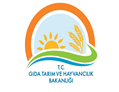 AYDIN İL GIDA, TARIM VE HAYVANCILIK MÜDÜRLÜĞÜDoküman No :GTHB.09.İLM.İKS.ŞMA.09/07 GGGGgthb.GTHB.09.İLM.İKS.ŞMA.00/01AYDIN İL GIDA, TARIM VE HAYVANCILIK MÜDÜRLÜĞÜTarihi                           :  AYDIN İL GIDA, TARIM VE HAYVANCILIK MÜDÜRLÜĞÜRevizyon No              : 03AYDIN İL GIDA, TARIM VE HAYVANCILIK MÜDÜRLÜĞÜRevizyon Tarihi       : 01.04.2015BİRİM   :BİLİŞİM VE TEKNOLOJİLERİ BİLİŞİM VE TEKNOLOJİLERİ ŞEMA ADI :İMİ ŞUBE MÜDÜRLÜĞÜ İŞ TANIMI VE GEREKLERİ BELGELERİİMİ ŞUBE MÜDÜRLÜĞÜ İŞ TANIMI VE GEREKLERİ BELGELERİ